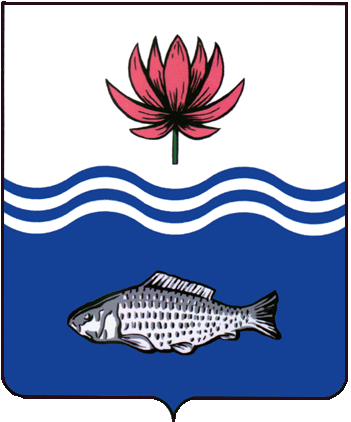 АДМИНИСТРАЦИЯ МО "ВОЛОДАРСКИЙ РАЙОН"АСТРАХАНСКОЙ ОБЛАСТИПОСТАНОВЛЕНИЕО предоставлении Рахметову Б.Х.в аренду земельного участка для сенокошенияРассмотрев обращение Рахметова Байзоллы Хайдаровича, в соответствии со ст. 22, пп. 19 п. 2 ст. 39.6. Земельного кодекса РФ, администрация МО «Володарский район»ПОСТАНОВЛЯЕТ:1.	Предоставить Рахметову Байзолле Хайдаровичу, 13.09.1985 г.р. (паспорт 12 06031496 выдан Володарским РОВД Астраханской области, 04.07.2006 г., адрес регистрации: Астраханская область, Володарский район, пос. Камардан, ул. Степная, д. 45) земельный участок в аренду сроком на 3 (три) года, с кадастровым номером 30:02:141301:163, общей площадью 139438 кв.м. из категории «земли сельскохозяйственного назначения», расположенный между р. Бештук и р. Тазовка, примерно 4,6 км на север от                                              с. Зеленга Володарского района Астраханской области, для сенокошения.2.	Рахметову Байзолле Хайдаровичу:2.1.	Заключить соглашение о расторжении договора аренды № 24 от 06.03.2019 г. земельного участка с администрацией МО «Володарский район».2.2.	Заключить договор аренды земельного участка с администрацией МО «Володарский район».2.3.	Зарегистрировать договор аренды земельного участка в Володарском отделе Управления Федеральной службы государственной регистрации, кадастра и картографии по Астраханской области в течение 30 дней со дня подписания договора аренды.2.4.	Ежеквартально вносить причитающийся размер арендной платы в установленные договором сроки.2.5.	При перемене места регистрации сообщить в отдел земельных и имущественных отношений, жилищной политики администрации МО «Володарский район».3.	Отделу земельных и имущественных отношений, жилищной политики администрации МО «Володарский район» (Мажитов) внести соответствующие изменения в учетную и справочную документацию.4.	Постановление администрации МО «Володарский район» от 06.03.2019 г. № 358 считать утратившим силу.5. 	Контроль за исполнением настоящего постановления оставляю за собой.И.о. заместителя главыпо оперативной работе					            Р.Т. Мухамбетов           от 04.02.2022 г.N  167